Application for Consideration of Exceptional Circumstances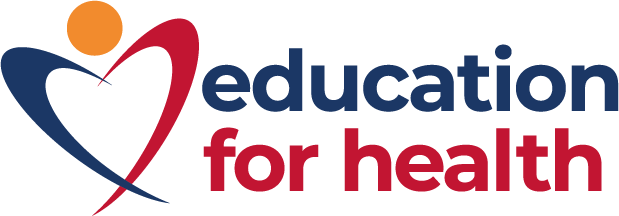 This application form applies to students who are: undertaking a module or programme accredited by The Open University,  undertaking a Spirometry module accredited by the ARTP, attending a workshop, including those accredited by CPD Students undertaking a module or programme accredited by The University of Hertfordshire (UH) should refer to the guidelines on the UH website (www.herts.ac.uk). To apply for a SAC please click here. If you are a UH student and would like a 10-day working extension, please complete the relevant form under units > student information > 10-day extension. Before submitting an application, please ensure that: The application is completed and submitted by the student, unless otherwise stated in a written confirmation,  You have read and understood our Exceptional Circumstances Policy (https://www.educationforhealth.org/learn-with-us/academic-courses/policies-and-procedures-for-students/)All fields on the application form are completed, Supporting evidence that meets the criteria outlined within the policy is provided as part of the application. Failure to follow the above steps may result in a delay to the application process, or your application being rejected. Please submit your completed Application for Consideration of Exceptional Circumstances form, including evidence, to the Academic Review Panel at:exceptionalcircumstance@educationforhealth.org Your student informationYour student informationFirst nameFamily nameStudent numberYour contact informationPlease indicate how you would prefer to be contacted regarding the Academic Review Panel’s decision:   Your contact informationPlease indicate how you would prefer to be contacted regarding the Academic Review Panel’s decision:   Your contact informationPlease indicate how you would prefer to be contacted regarding the Academic Review Panel’s decision:   Your contact informationPlease indicate how you would prefer to be contacted regarding the Academic Review Panel’s decision:   By Email Email Address By Post Postal Address Module Students OnlyModule Students OnlyPlease select ONE option from the list below: Please select ONE option from the list below: Extension (up to 13 weeks after assessment submission date) Deferral (up to 12 months after current module start date) Exceptional resubmission attempt (only if you  were unable to meet your resubmission deadline) Practical assessment postponement (Spirometry modules only)Extension to course access (Allergy and Spirometry modules only) Your assessmentsYour assessmentsYour assessmentsYour assessmentsYour assessmentsYour assessmentsModule cohort codeModule title Module start dateType of assessment(s) First attempt or resubmission/resit? Date of practical examination or submission date(s) of coursework Have you submitted this/these assessment(s)?Programme (BSc (Hons) or DipHE) Students Only Programme (BSc (Hons) or DipHE) Students Only Please select ONE option from the list below: Please select ONE option from the list below: Extension (up to 6 months from current programme registration expiry date) Study Break (up to 12 months) Your programme information (available on your interim transcript) Your programme information (available on your interim transcript) Your programme information (available on your interim transcript) Programme title Programme registration date Number of credits left to study Your exceptional circumstancesPlease set out clearly and concisely details of the circumstances that you believe have affected your academic performance:Please provide the precise dates of the period(s) affected by your exceptional circumstances:Please list the supporting evidence that you have attached to this form in support of your application (applications submitted without supporting evidence will be rejected, if you are submitting your evidence separately this must be received within 7 days): Please note: manager letters will not normally be accepted; see pages 8 to 9 of the Policy for details regarding appropriate evidence.  